NOT: Bu form Anabilim Dalı Başkanlığı üst yazı ekinde word formatında enstitüye ulaştırılmalıdır.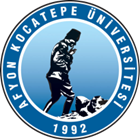 T.C.AFYON KOCATEPE ÜNİVERSİTESİSOSYAL BİLİMLER ENSTİTÜSÜT.C.AFYON KOCATEPE ÜNİVERSİTESİSOSYAL BİLİMLER ENSTİTÜSÜT.C.AFYON KOCATEPE ÜNİVERSİTESİSOSYAL BİLİMLER ENSTİTÜSÜT.C.AFYON KOCATEPE ÜNİVERSİTESİSOSYAL BİLİMLER ENSTİTÜSÜ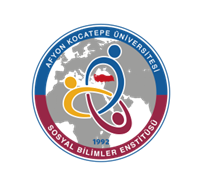 2022-2023 EĞİTİM-ÖGRETİM YILI BAHAR YARIYILI SİYASET BİLİMİ VE KAMU YÖNETİMİ ANABİLİM DALI SİYASET BİLİMİ VE KAMU YÖNETİMİ DOKTORA PROGRAMI HAFTALIK DERS PROGRAMI2022-2023 EĞİTİM-ÖGRETİM YILI BAHAR YARIYILI SİYASET BİLİMİ VE KAMU YÖNETİMİ ANABİLİM DALI SİYASET BİLİMİ VE KAMU YÖNETİMİ DOKTORA PROGRAMI HAFTALIK DERS PROGRAMI2022-2023 EĞİTİM-ÖGRETİM YILI BAHAR YARIYILI SİYASET BİLİMİ VE KAMU YÖNETİMİ ANABİLİM DALI SİYASET BİLİMİ VE KAMU YÖNETİMİ DOKTORA PROGRAMI HAFTALIK DERS PROGRAMI2022-2023 EĞİTİM-ÖGRETİM YILI BAHAR YARIYILI SİYASET BİLİMİ VE KAMU YÖNETİMİ ANABİLİM DALI SİYASET BİLİMİ VE KAMU YÖNETİMİ DOKTORA PROGRAMI HAFTALIK DERS PROGRAMI2022-2023 EĞİTİM-ÖGRETİM YILI BAHAR YARIYILI SİYASET BİLİMİ VE KAMU YÖNETİMİ ANABİLİM DALI SİYASET BİLİMİ VE KAMU YÖNETİMİ DOKTORA PROGRAMI HAFTALIK DERS PROGRAMI2022-2023 EĞİTİM-ÖGRETİM YILI BAHAR YARIYILI SİYASET BİLİMİ VE KAMU YÖNETİMİ ANABİLİM DALI SİYASET BİLİMİ VE KAMU YÖNETİMİ DOKTORA PROGRAMI HAFTALIK DERS PROGRAMI2022-2023 EĞİTİM-ÖGRETİM YILI BAHAR YARIYILI SİYASET BİLİMİ VE KAMU YÖNETİMİ ANABİLİM DALI SİYASET BİLİMİ VE KAMU YÖNETİMİ DOKTORA PROGRAMI HAFTALIK DERS PROGRAMI2022-2023 EĞİTİM-ÖGRETİM YILI BAHAR YARIYILI SİYASET BİLİMİ VE KAMU YÖNETİMİ ANABİLİM DALI SİYASET BİLİMİ VE KAMU YÖNETİMİ DOKTORA PROGRAMI HAFTALIK DERS PROGRAMI         GÜNLER         GÜNLER         GÜNLER         GÜNLER         GÜNLER         GÜNLER         GÜNLER         GÜNLERSaatPazartesiPazartesiSalıÇarşambaPerşembePerşembeCuma08:30Devlet veDemokrasi(Doç. Dr. FatihDEMİRCİ) CANLIAvrupalılık: Kimlik, Vatandaşlık ve Değerler (Prof. Dr. Mustafa FİŞNE) CANLIAvrupalılık: Kimlik, Vatandaşlık ve Değerler (Prof. Dr. Mustafa FİŞNE) CANLI09:30Devlet veDemokrasi(Doç. Dr. FatihDEMİRCİ) FORUMAvrupalılık: Kimlik, Vatandaşlık ve Değerler (Prof. Dr. Mustafa FİŞNE)FORUMAvrupalılık: Kimlik, Vatandaşlık ve Değerler (Prof. Dr. Mustafa FİŞNE)FORUM10:30Devlet veDemokrasi(Doç. Dr. FatihDEMİRCİ) FORUMAvrupalılık: Kimlik, Vatandaşlık ve Değerler (Prof. Dr. Mustafa FİŞNE)FORUMAvrupalılık: Kimlik, Vatandaşlık ve Değerler (Prof. Dr. Mustafa FİŞNE)FORUM11:30Nitel AraştırmaYöntemleri(Doç. Dr. VolkanGÖÇOĞLU) CANLI13:00Hukuk, Toplumve Siyaset (Dr. Öğr. ÜyesiMürşide ŞİMŞEK) CANLINitel AraştırmaYöntemleri(Doç. Dr. VolkanGÖÇOĞLU) FORUM14:00Hukuk, Toplumve Siyaset (Dr. Öğr. ÜyesiMürşide ŞİMŞEK) FORUMNitel AraştırmaYöntemleri(Doç. Dr. VolkanGÖÇOĞLU) FORUM15:00Hukuk, Toplumve Siyaset (Dr. Öğr. ÜyesiMürşide ŞİMŞEK) FORUM16:0017:00